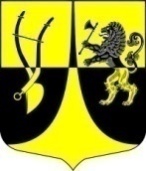 Администрациямуниципального образования«Пустомержское  сельское поселение»Кингисеппского муниципального районаЛенинградской областиПОСТАНОВЛЕНИЕот 23.06.2022 г.      № 102/1Об исчерпывающем перечне сведений, которые могут запрашиваться контрольным (надзорным) органом у контролируемого лица при осуществлении муниципального контроля за соблюдением правил благоустройства на территории муниципального образование «Пустомержское сельское поселение»	В соответствии с частью 9 статьи 46 Федерального закона от 31.07.2020г. №248-ФЗ «О государственном контроле (надзоре) и муниципальном контроле в Российской Федерации»:1.Определить следующий исчерпывающий перечень сведений, которые могут запрашиваться контрольным (надзорным) органом у контролируемого лица при осуществлении муниципального контроля за соблюдением правил благоустройства на территории муниципального образование «Пустомержское сельское поселение»:- Документ, удостоверяющий личность лица, в отношении которого проводится проверка, либо представителя, участвующего в контрольно-надзорном мероприятии.- Учредительные документы проверяемого юридического лица.-  Документы, подтверждающие назначение на должность руководителя и (или) иного должностного лица юридического лица, подтверждающих полномочия представителей юридического лица, индивидуального предпринимателя.- Доверенность, выданная лицу для участия  в контрольно-надзорном мероприятии.- Документы, удостоверяющие (устанавливающие) права на земельный участок, на котором расположено здание (помещение в них), строение и сооружение, подлежащее муниципальному контролю, если право на такой земельный участок не зарегистрировано в Едином государственном реестре недвижимости.- Документы, устанавливающие права владения на здание, помещение, подлежащие муниципальному контролю.- Документы, разрешающие осуществление хозяйственной деятельности на земельном участке.- Документы по сбору, вывозу, утилизации и размещению отходов, образующихся в процессе хозяйственной деятельности.- Документы, разрешающие проведение земляных работ, снос зеленых насаждений.     Контрольный (надзорный) орган при организации и осуществления муниципального контроля за соблюдением правил благоустройства на территории муниципального образование «Пустомержское сельское поселение» получает на безвозмездной основе документы и (или) сведения от иных органов либо подведомственных указанным органам организаций, в распоряжении которых находятся эти документы и (или) сведения, в рамках межведомственного информационного взаимодействия, в том числе в электронной форме. Перечень указанных документов и (или) сведений, порядок и сроки их представления установлены утвержденным распоряжением Правительства Российской Федерации от 19 апреля 2016 года № 724-р перечнем документов и (или) информации, запрашиваемых и получаемых в рамках межведомственного информационного взаимодействия органами государственного контроля (надзора), органами муниципального контроля при организации и проведении проверок от иных государственных органов, органов местного самоуправления либо подведомственных государственным органам или органам местного самоуправления организаций, в распоряжении которых находятся эти документы и (или) информация, а также Правилами предоставления в рамках межведомственного информационного взаимодействия документов и (или) сведений, получаемых контрольными (надзорными) органами от иных органов либо подведомственных указанным органам организаций, в распоряжении которых находятся эти документы и (или) сведения, при организации и осуществлении видов государственного контроля (надзора), видов муниципального контроля, утвержденными постановлением Правительства Российской Федерации от 6 марта 2021 года № 338 «О межведомственном информационном взаимодействии в рамках осуществления государственного контроля (надзора), муниципального контроля».Глава администрации                                                            Д.А. Бобрецов